BABA GANOUSH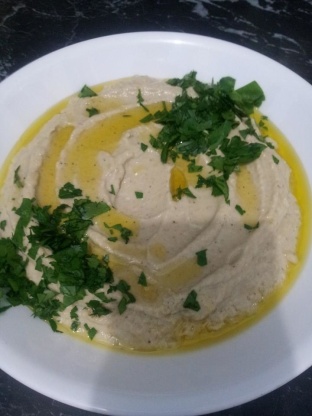 INGREDIENTS 	1 large eggplant1⁄4 cup tahini, plus more as needed	3 garlic cloves, minced1⁄4 cup fresh lemon juice, plus more as needed	1 pinch ground cumin	salt, to taste	1 Tablespoon extra virgin olive oil	1 Tablespoon chopped fresh flat-leaf parsleyServe with pita bread and 1⁄4 cup black kalamata olives.METHOD1. Preheat an oven to 200°C.2. Cut eggplant in half. Place cut side down onto baking paper, place on a baking tray and roast for 20 minutes or until soft.3. Remove from the oven, let cool slightly, and peel off and discard the skin.4. Place the eggplant flesh in a bowl or food processor.	    Mash the eggplant to a paste.5. Add the 1/4 cup tahini, the garlic, the 1/4 cup lemon juice and the cumin and mix well. Season with salt, then taste and add more tahini and/or lemon juice, if needed.6. Transfer the mixture to a serving bowl and spread with the back of a spoon to form a shallow well. Drizzle the olive oil over the top and sprinkle with the parsley.7. Place the olives around the sides. Serve at room temperature.